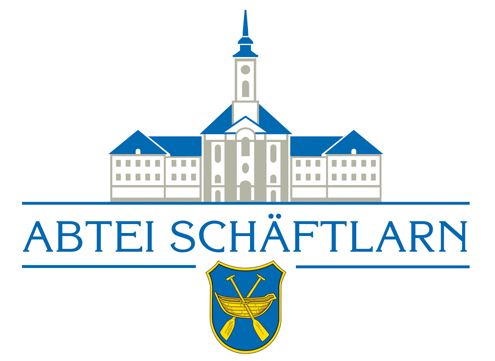 Speiseplan	vom 19.12.22 bis 23.12.2022 KW 02Aufgrund von saisonalen Gegebenheiten sind kurzfristige Änderungen möglich!Liste der deklarationspflichtigen Allergene und Zusatzstoffen liegen ausDatumMittagessenMittagessenAbendessenDatumMenü 1Menü 2AbendessenMontag
09.01.2023Paniertes Schnitzelmit Röstinchen(a,c,g)Vegetarische Teigtaschen mit Spinat und Riccotta gefüllt (c,g,a)Cevapcici mit Paprika und Gemüsereisgemischter Salat,          Dressing (g)gemischter Salat Dressing(g)gemischter Salat Dressing(g)Frisches ObstFrisches ObstFrisches ObstFruchtsaftgetränk (11) / WasserFruchtsaftgetränk (11)/WasserFruchtsaftgetränk (11)/WasserDienstag
10.01.2023Dienstag
10.01.2023Paprikasaftgoulaschmit Butterspätzle(a,c,g)Fruchtstrudel mit Vanillesauce (a,c,g)Wiener Würstchen mit Ketchup und KartoffelsalatDienstag
10.01.2023gemischter Salat, Dressing (g) gemischter Salat, Dressing (g)gemischter Salat, Dressing (g)Dienstag
10.01.2023Frisches ObstFrisches ObstFrisches ObstDienstag
10.01.2023Fruchtsaftgetränk (11)/WasserFruchtsaftgetränk (11)/WasserFruchtsaftgetränk (11)/WasserMittwoch
11.01.2023Mittwoch
11.01.2023Gemüsesteak(a,c,g) mit Salzkartoffel (g)Kartoffel-Lauch-Topf mit GartenkräuterRahmkartoffel mit Gemüsewürfel und Käse (g)Mittwoch
11.01.2023gemischter Salat, Dressing (g) gemischter Salat, Dressing (g)gemischter Salat, Dressing (g)Mittwoch
11.01.2023Frisches ObstFrisches ObstFrisches ObstMittwoch
11.01.2023Fruchtsaftgetränk/(11)WasserFruchtsaftgetränk (11)/WasserFruchtsaftgetränk/WasserDonnerstag
12.01.2023Donnerstag
12.01.2023Cordon Bleu mit Kroketten (a,c,g)Donnerstag
12.01.2023Putenbraten gefüllt mit Champignon und NudelRahmgemüse (g) mit Nudelund GartenkräuterGemischter Salat, Dressing(g)Frisches ObstDonnerstag
12.01.2023gemischter Salat, Dressing (g)gemischter Salat, Dressing(g)Fruchtsaftgetränk (11) undDonnerstag
12.01.2023Frisches ObstFrisches ObstWasserDonnerstag
12.01.2023Fruchtsaftgetränk (11) /WasserFruchtsaftgetränk (11) /WasserFreitag
13.01.2023Freitag
13.01.2023Backfisch (a,c,g,d) Mit Remoulade und KartoffelGemüseschnitzel (a,c,g) mit KartoffelFreitag
13.01.2023gemischter Salat, Dressing(g)gemischter SalatFreitag
13.01.2023Frisches ObstFrisches ObstFreitag
13.01.2023Fruchtsaftgetränk (11)/WasserFruchtsaftgetränk (11)/Wasser